Buchungsauftrag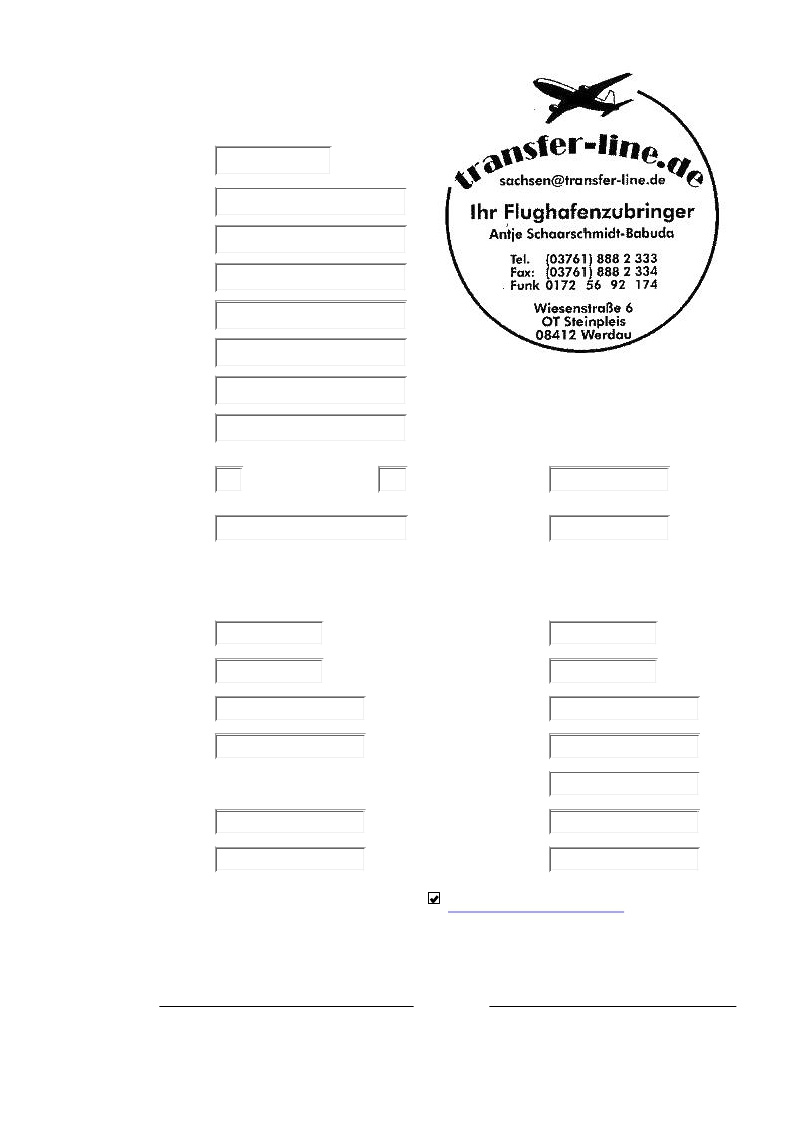 Ihre Kundennummer:AnredeVornameNachnameStraße / Nr.PostleitzahlOrtTel. PrivatHandy-Nr.PersonenzahlSondergepäckdavon KinderAlter der KinderÜbergepäck / kgDatumAbflugzeitFlugnummerFlughafenAbholzeitPreisHINFAHRT                         RÜCKFAHRTDatumLandezeitFlugnummerFlughafenkommend ausAbholzeitPreisAGB & DSGVO akzeptiertTransferDatum/UnterschriftKundeDatum/UnterschriftCopyright [transfer-line.de]. Alle Rechte vorbehalten